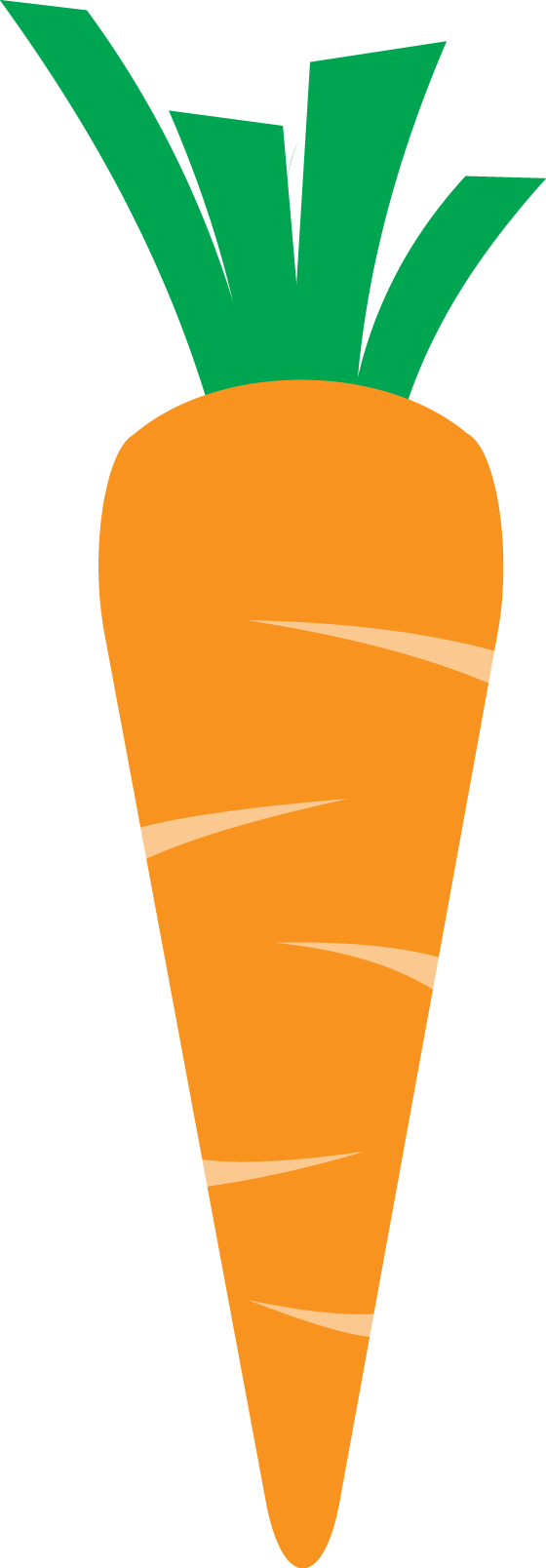 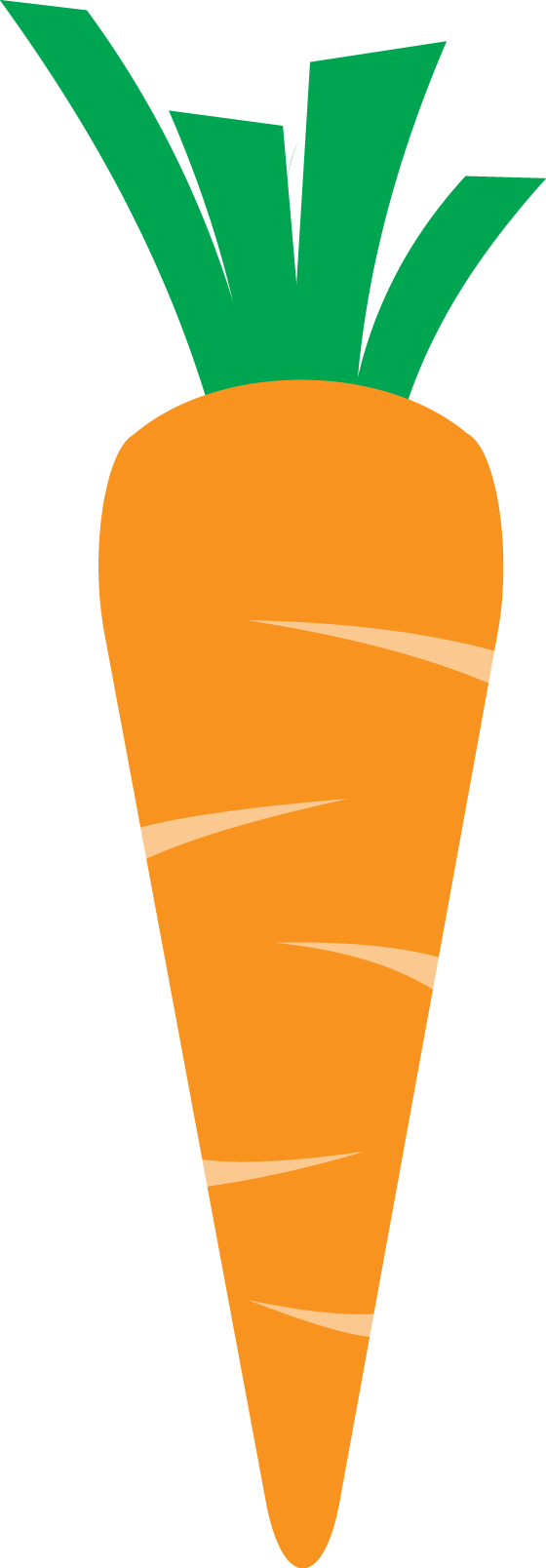 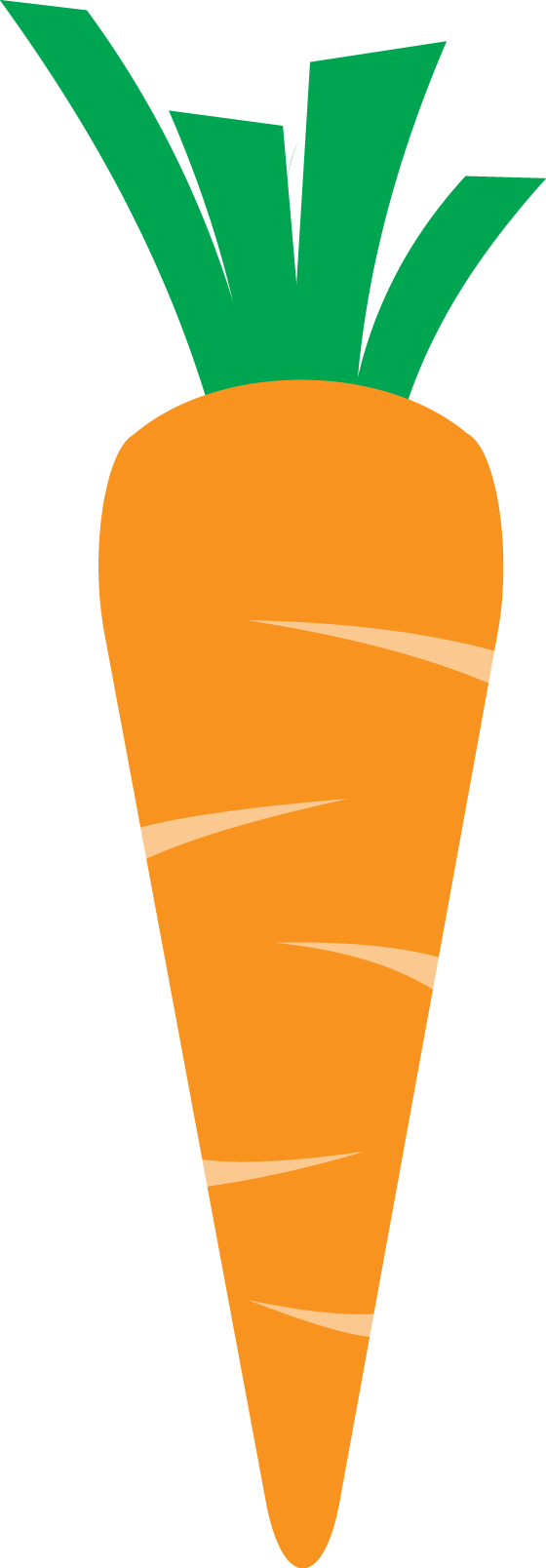 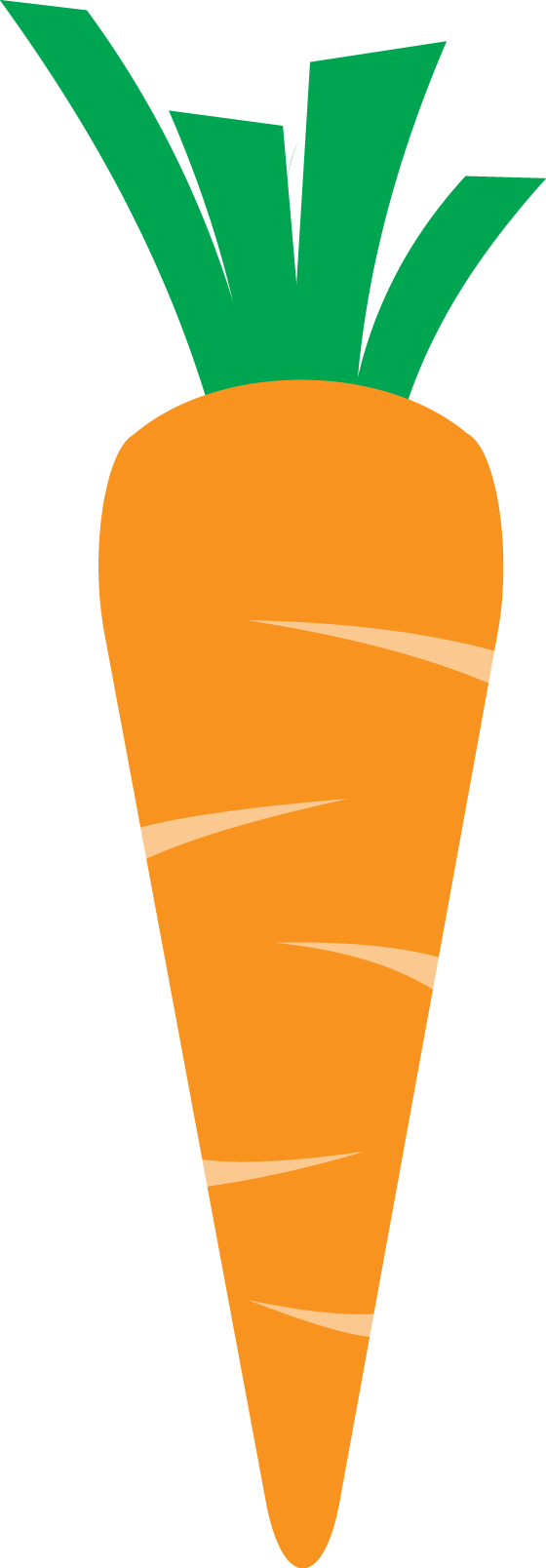 Do 3 squats to pick and fuel-up with 3 carrots.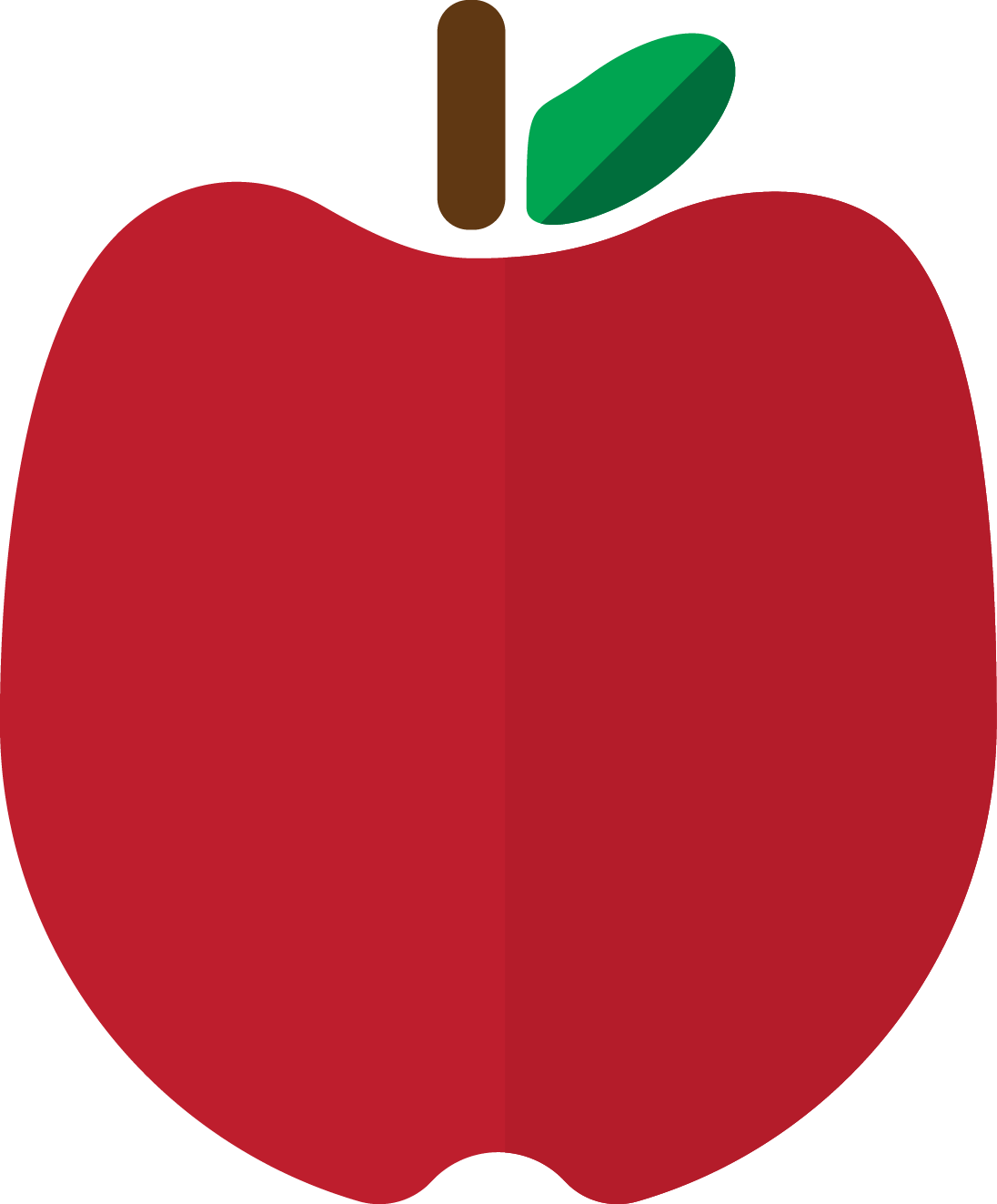 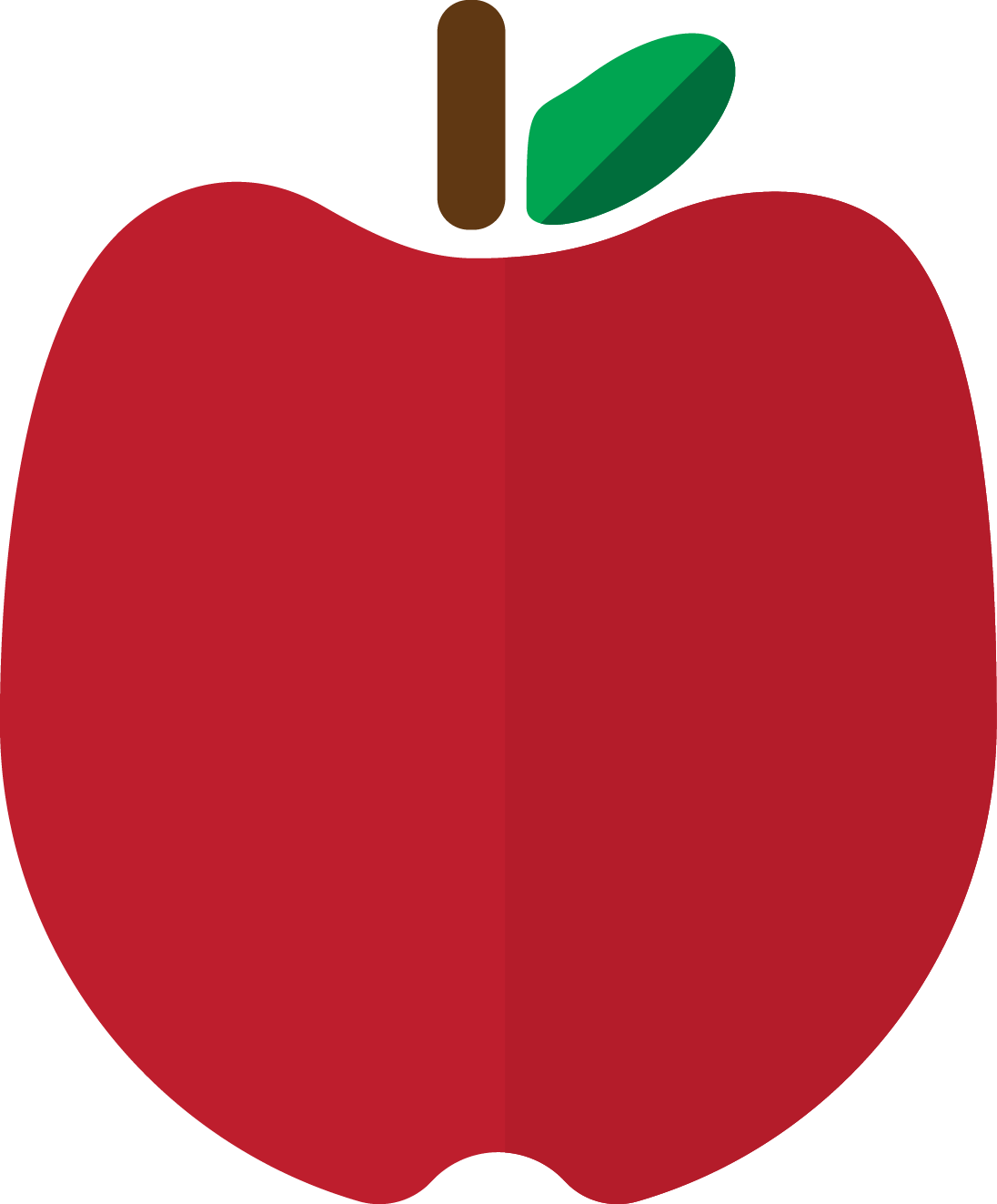 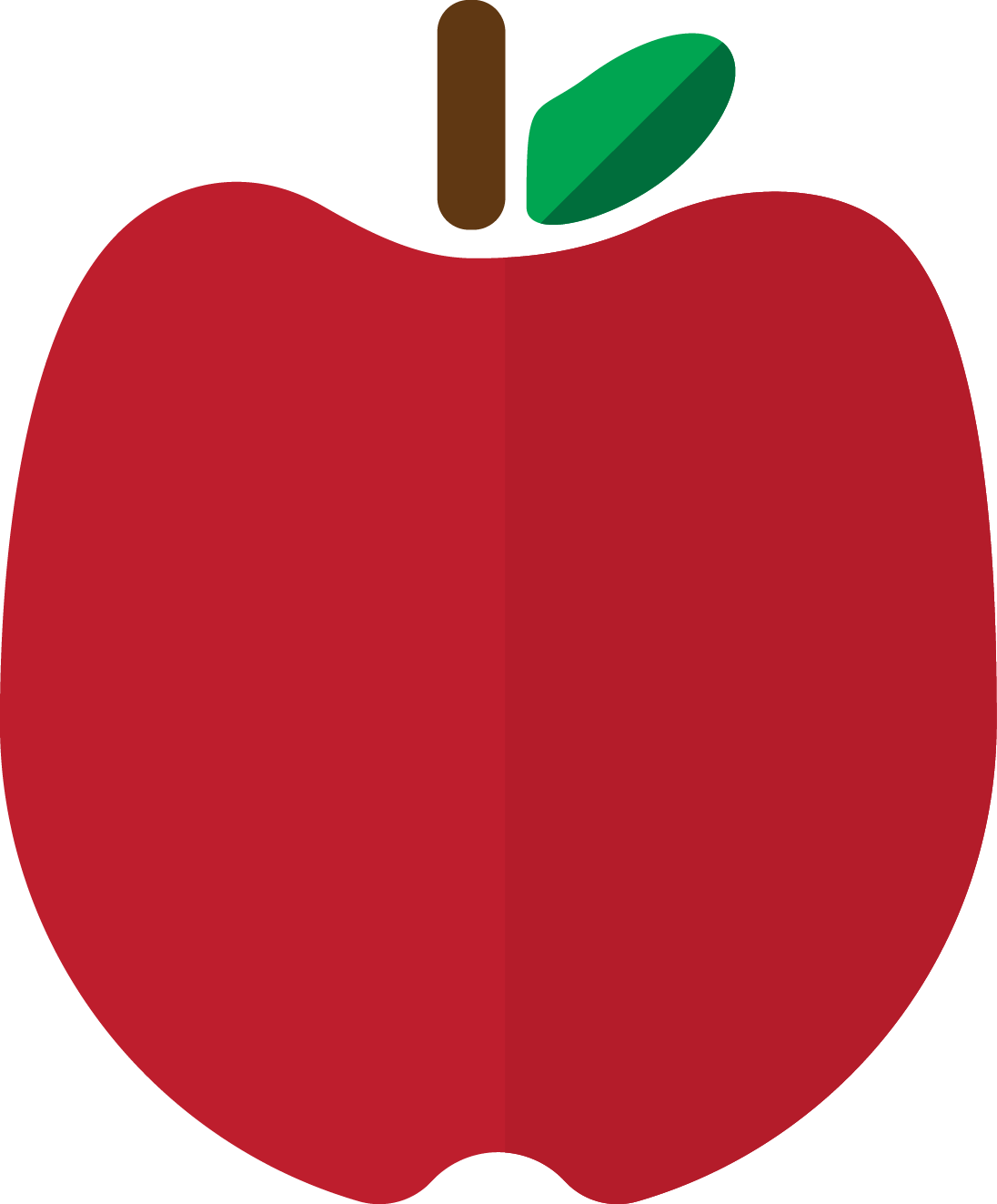 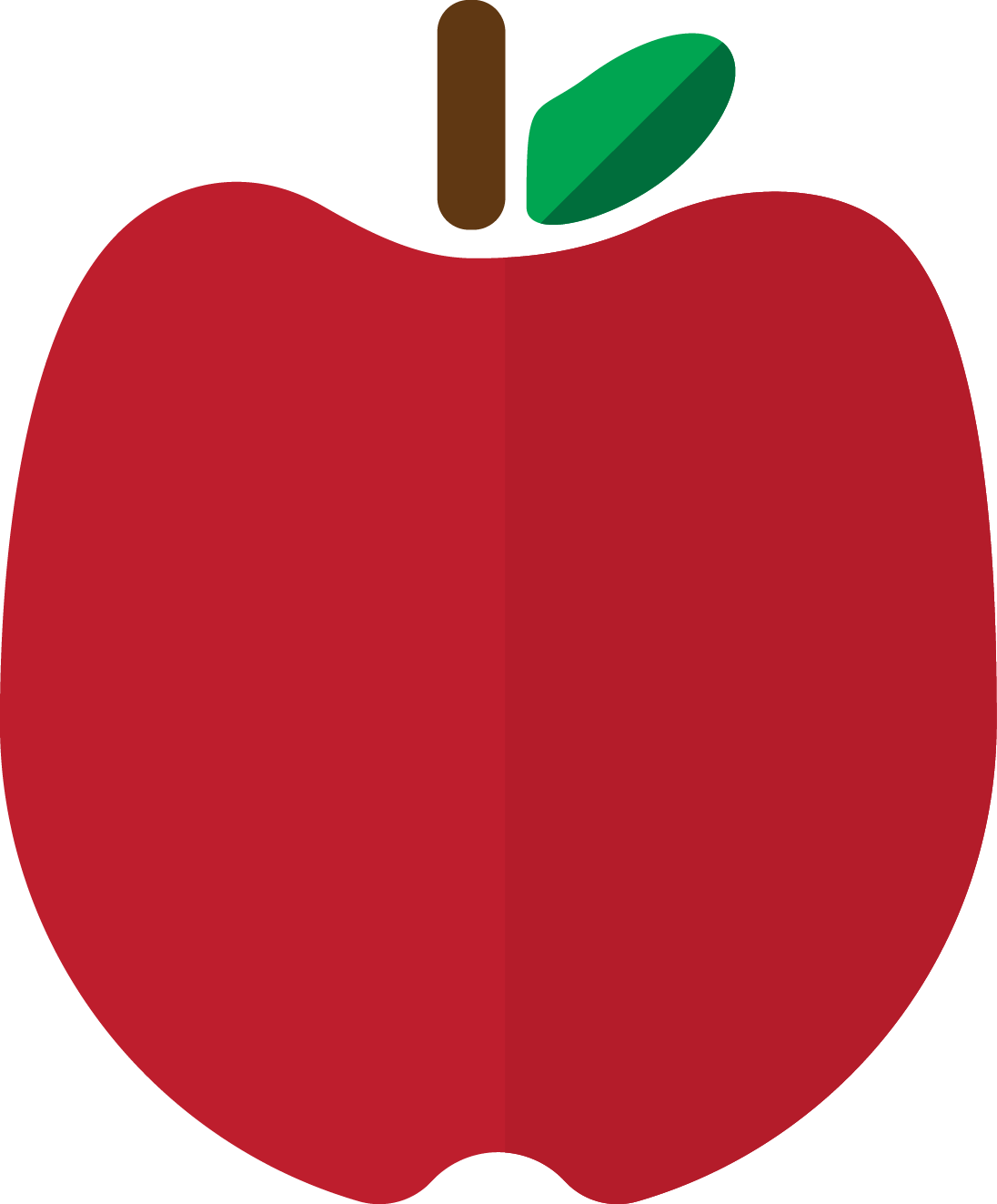 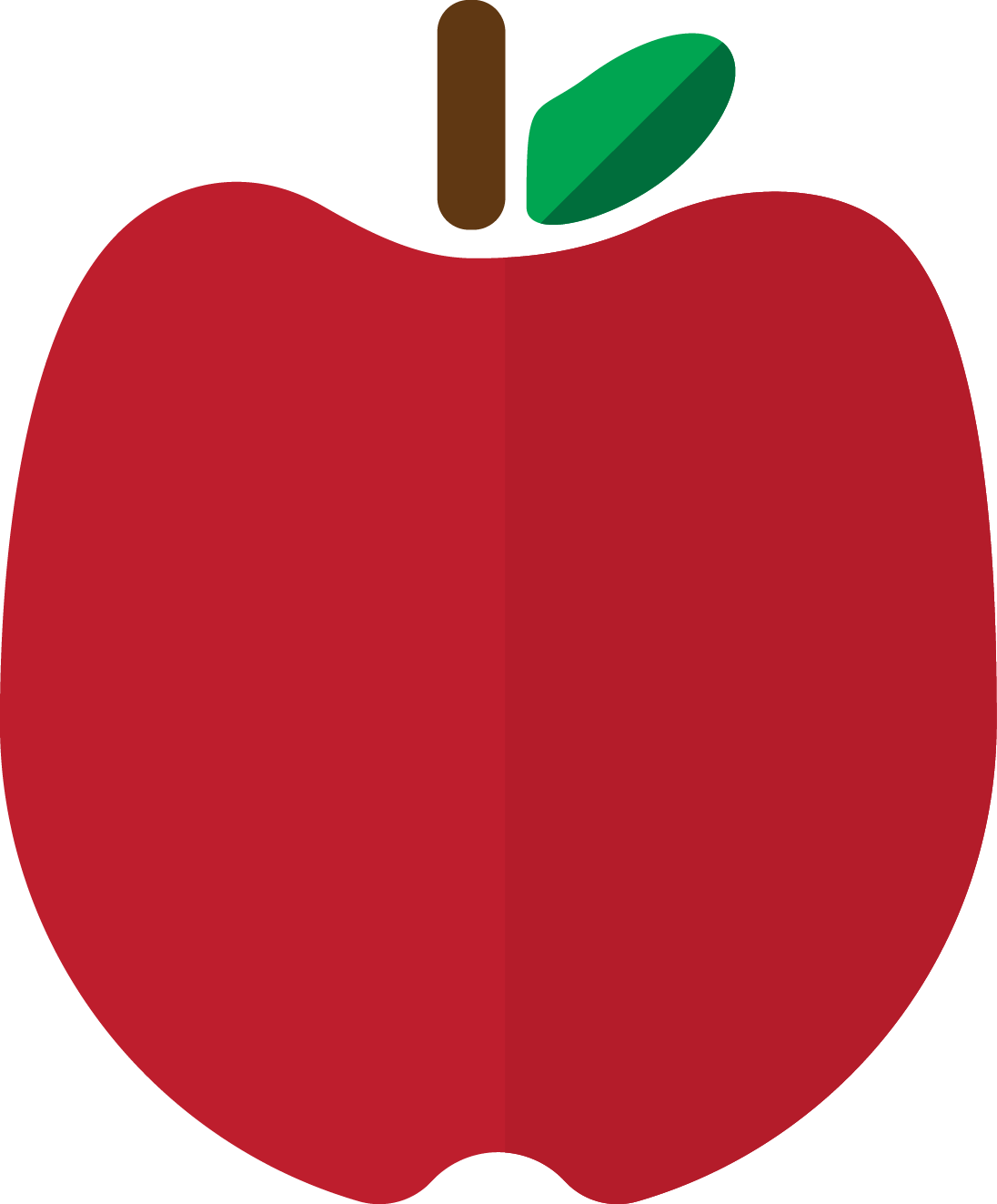 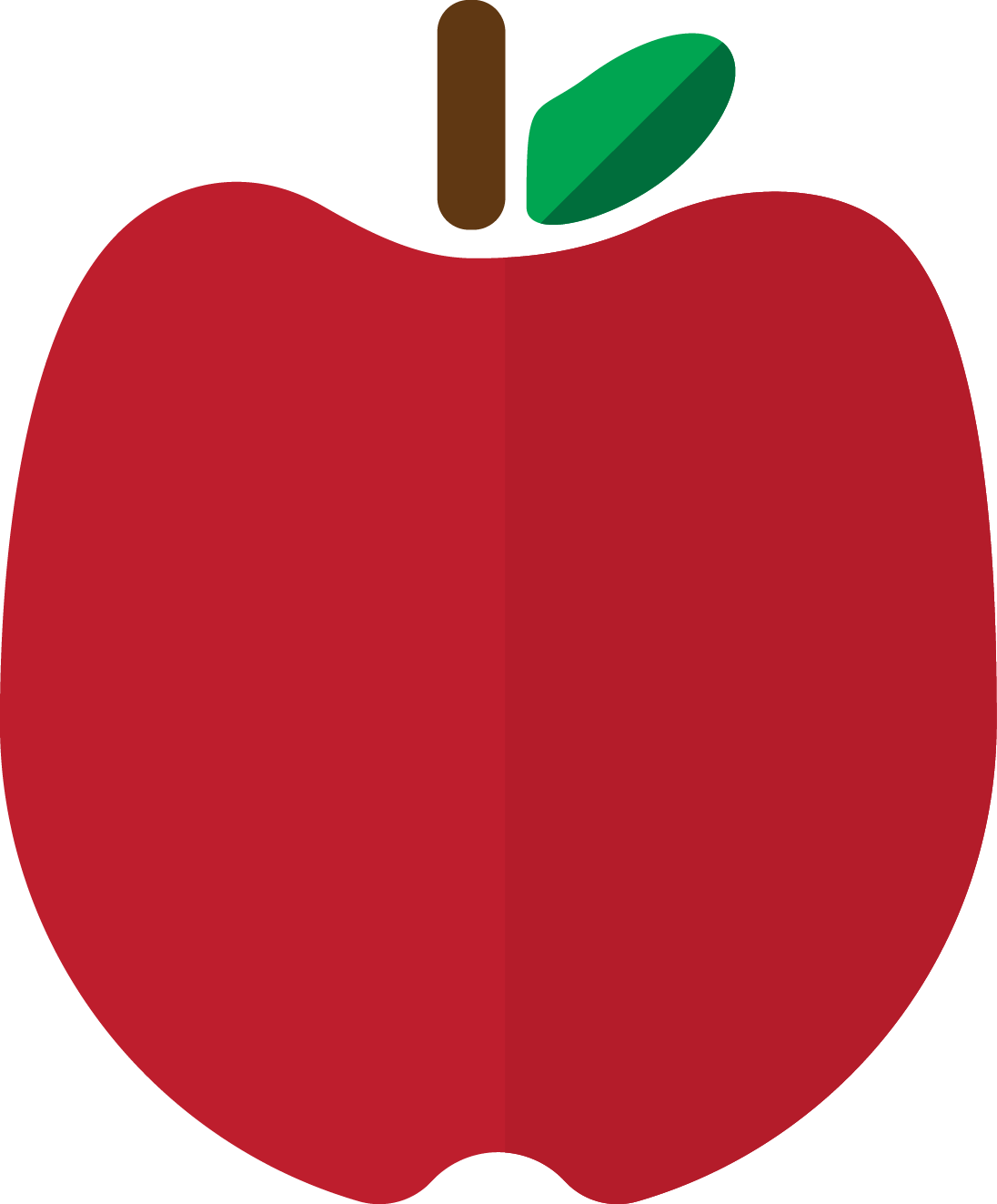 Jump up as high as you can 5 timesto pick and fuel-up with 5 apples.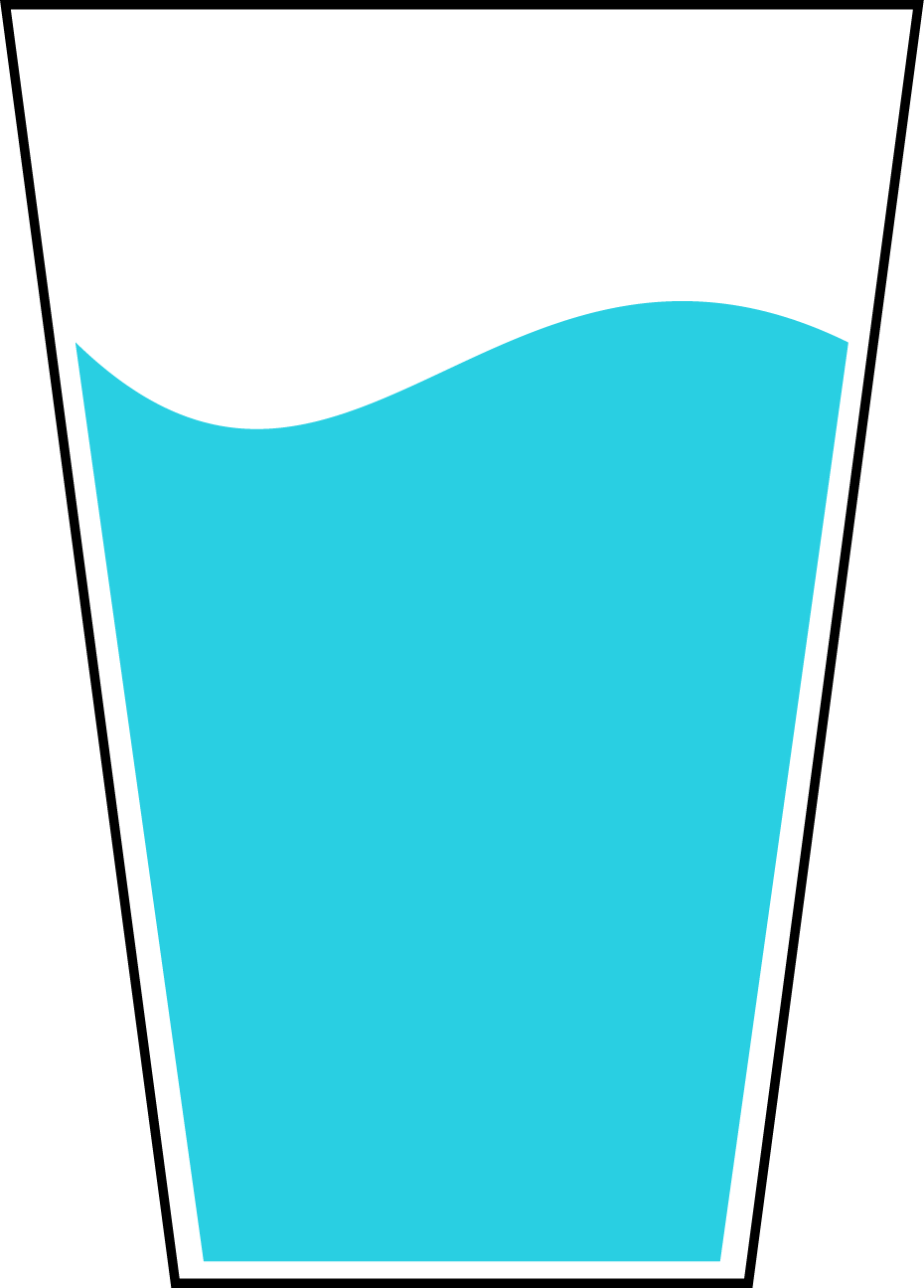 Get in push-up (plank) position.Drink 4 glasses of water byalternately bringing the invisible glass to yourmouth with your right hand and then your left hand.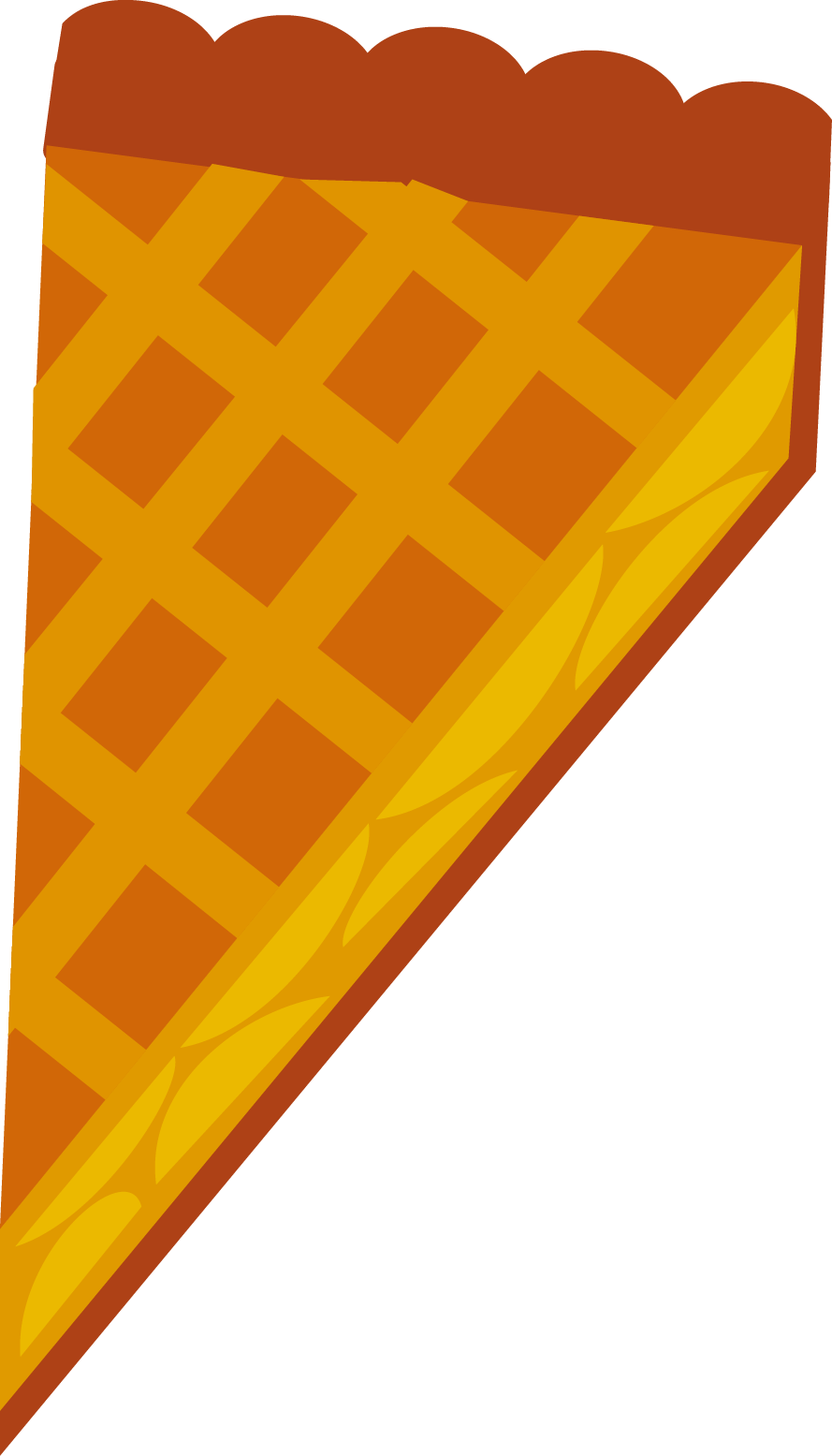 Earlier today you ate a giant pieceof fresh apple pie with ice cream.It was really yummy. Now it’s time to balance the extra Caloriesby jogging in place for 30 seconds.Important note: Apple pie is a “once in a while food.” In real life, you’ll need to jog for a lot longer than 30 secondsto burn the extra Calories in a piece of pie. 